Соревнования включали проведение эстафет:«Самолеты», «Переправа в обручах», «Коняшки», игра с папами «Приседай», «Попади в противника» игра «Салют». Чередование эстафет сопровождалось музыкальными номерами.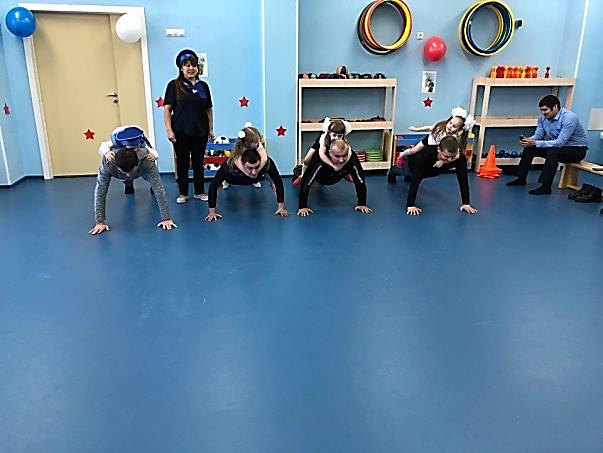 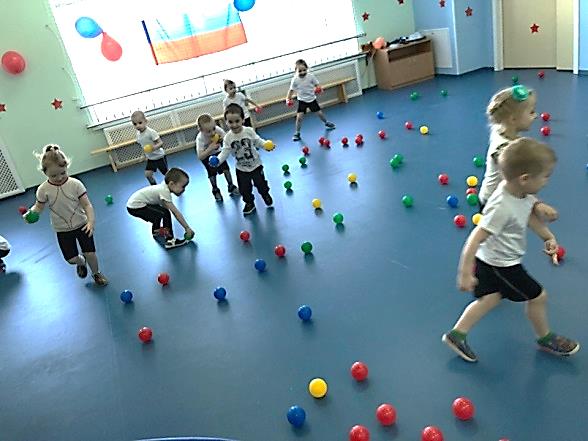 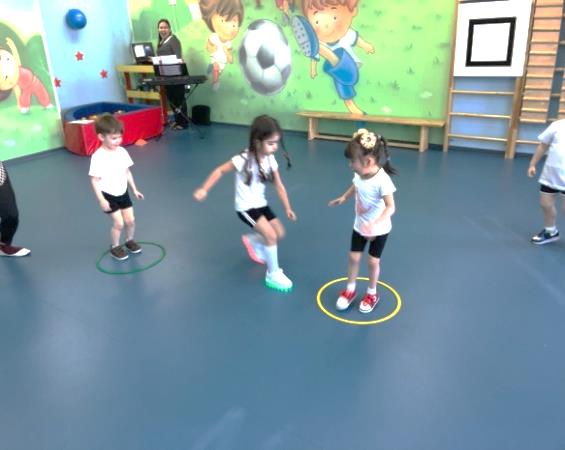 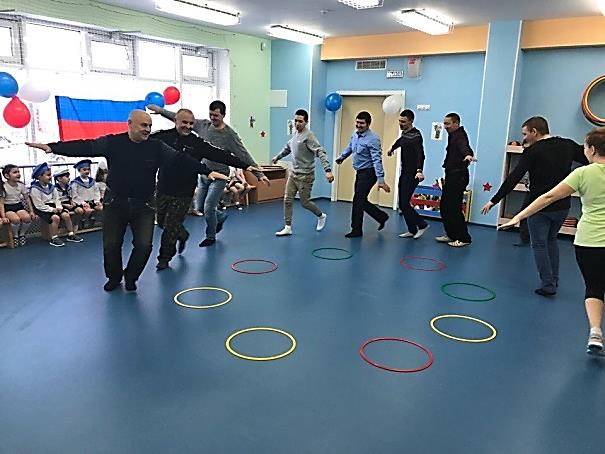 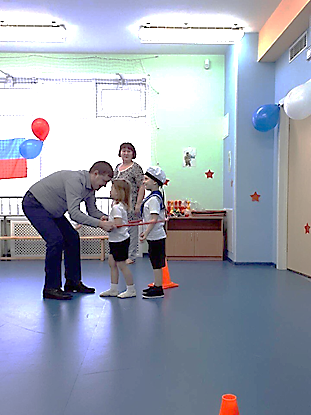 